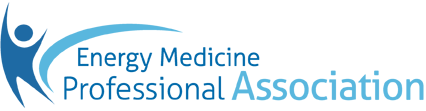 SAMPLE – Edit to your specifications and delete NOTESClient Agreement for Services, Disclosures &Consent for Remote Energy Medicine SessionsPractitioner Name and Credentials:  Practice Location: (address)Contact: (email) (phone)Definition of Energy MedicineEnergy Medicine is holistic integrative therapy intended to clear, balance and energize the human energy system in order to facilitate physical, emotional, mental, and spiritual self-healing.  The trained practitioner uses various energy medicine techniques with heart-centered intention. Energy medicine is intended to complement and not replace any prescribed medical care. Practitioners do not diagnose conditions or prescribe treatment.Session InformationRemote energy medicine services involve the use of secure interactive videoconferencing devices and equipment that enable the practitioner to deliver services to the client virtually when they are located at different sites. Sessions are (x) minutes long.The fee per session is $ (x).(Practitioner) is not a provider for any insurance carrier and upon request will provide an invoice that the client may submit.I understand that the same standard of care applies to a remote session as applies to an in-person visit.I understand that the laws that protect the privacy and confidentiality of personal information apply to remote sessions.I understand that I will not be physically in the same room as the practitioner. I will be notified of this, and my consent obtained for anyone other than the practitioner to be present or work with me.Risks to Confidentiality: I understand that as remote sessions take place outside of the practitioner’s office, there is potential for other people to overhear conversations if I am not in a private place during the session. The practitioner will take reasonable steps to ensure privacy. It is my responsibility to find a private place for the session where I will not be interrupted. I also understand that it is my responsibility to protect the privacy of our session on the device being used.Technology Issues: I understand that there are potential risks to using technology, including service interruptions, interception, and technical difficulties. For example, technology may stop working during a session, other people might be able to get access to our private conversations, or stored data could be accessed by unauthorized people or companies. If it is determined that the video conferencing equipment or connection is not adequate, I understand that either the practitioner or I may discontinue the remote session and make other arrangements to complete the session.Appointment Cancellation PolicyI agree to give a 24-hour notice if it is necessary for me to cancel an appointment. My practitioner reserves the right to charge me for the session if sufficient notice is not given.ConfidentialityAll client information and records are treated in a confidential manner and no information will be released to anyone without my prior written consent, except in situations governed by law.DisclosuresNOTE: For practitioners not licensed in a healthcare profession or modality that covers touch, such as massage, research your state and local government requirements or regulations on alternative or complementary therapies and provide the required wording. Some states require a license to touch in order to provide energy therapy.Energy Medicine practitioners do not diagnose conditions or prescribe treatments. No specific claims will be made by the practitioner regarding results from the Energy Medicine sessions. Goal(s) for our work together will be mutually identified as part of the assessment and clients have input in the goal-setting process.Practitioner Liability Insurance(List liability insurance carrier here.)Hold Harmless ClauseExcept in the case of gross negligence or malpractice, I or my representative(s) agree to fully release and hold harmless, (Practitioner Name), from and against any and all claims or liability of whatsoever kind or nature arising out of or in connection with my session(s).NOTE: Practitioners holding the Energy Medicine Professional Association insurance are required to provide the above wording to all clients.